Ich = jaz              ich bin = jaz sem                             er = on             er ist = on jeDu = ti                 du bist = ti si                                    sie = ona          sie ist = ona jeNavodila za samostojno učenje pri izbirnem predmetu NEMŠČINA za 5. razredDatum: sreda, 20. 5. 2020 (9. teden)Učna ura: Kaj si po poklicu?Kriteriji uspešnosti:   - poimenujem najpogostejše poklice v nemščini                                      - znam vprašati in povedati, kaj je kdo po poklicuHallo, liebe Schüler und Schülerinen!Potem, ko smo se po dolgem času le uspeli spet videti in slišati, vam danes pošiljam povezave do pesmice, ki bo še bolj zbudila domotožje po šoli. Ali se morda motim? Naslov pesmi je: Hura, hura, zdaj se že kmalu spet začne šola! Ne vem, če tudi v resnici. … No, pesem pripoveduje o vsem, kar počnemo v šoli (in vi to že dobro poznate tudi v nemščini), govori pa tudi o počitnicah – Ferien! Pa poslušajmo:                  https://www.youtube.com/watch?v=-VrwTm4pc3kVam je bila všeč? Tako, s pesmijo smo malo ponovili temo o šoli, kajne? Toliko za uvod, zdaj pa  se vrnemo nazaj k naši temi o poklicih. Zadnjič sem videla, da poznate že res veliko poklicev! Danes pa se bomo naučili vprašati, kaj je kdo po poklicu.1. Was bist du von Beruf? (Kaj si po poklicu?) (naslov v zvezku)Če želim vprašati, kaj si TI po poklicu, rečem:             Was bist du von Beruf? (Kaj si po poklicu?)In ta oseba odgovori v svojem imenju, torej z JAZ:     Ich bin Lehrerin von Beruf. (Po poklicu sem …)Če vprašam za moškega, kaj je po poklicu, rečem:    Was ist Bruno von Beruf? (Kaj je Bruno po poklicu)In zanj odgovorim:                                                            Er ist Soldat von Beruf. (On je vojak po poklicu)In če vprašam za žensko, rečem:                                   Was ist Erika von Beruf? (Kaj je Erika po poklicu)In zanjo odgovorim:                                                         Sie ist Fotografin von Beruf. (Ona je fotografinja …)V zvezek prepišite samo povedi v modrem in če želite še prevedene povedi v oklepaju.Samo na hitro še ponovimo, če še zagotovo vemo naslednje:         ich =                    ich bin =                                          er =                      er ist =            du =                    du bist =                                          sie =                     sie ist =        Če nisi čisto prepričan/-a, kaj zraven napisati po slovensko, preveri čisto na dnu te strani in si ponovno napiši v zvezek.2. UtrjevanjeZdaj pa poglejmo, če stvari RES razumemo. Odprite dokument »Was bist du von Beruf« in si najprej oglejte slike poklicev. Lahko na hitro ponovite, kako se jim reče po nemško. Lahko kar v takih stavkih: Manja ist Bäckerin, Hanes ist  Elektriker, Udo ist … (vsaka oseba ima svoje ime in svoj poklic)Potem pa si dobro oglejte vprašanja in odgovore na naslednji strani učnega lista.. Vzemite si čas, da dobro razmislite, kako boste vprašali in kako boste odgovorili.In ker sem zelo radovedna, kako uspešni boste pri tem, vas bom prosila, da ta vprašanja in odgovore poslikate na učnem listu ali pa jih napisane v zvezek poslikate in mi jih pošljete. OK?Še neobvezna dodatna naloga za tiste, ki radi delate še kaj več z nemščino. V priponki najdete zanimivo nalogo, ki vam bo dala misliti … ! Alles Gute und tschüss!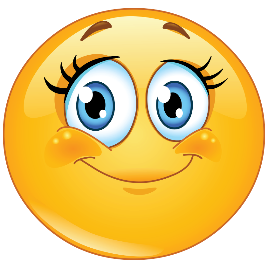 